Tuna Melt Pasta Bake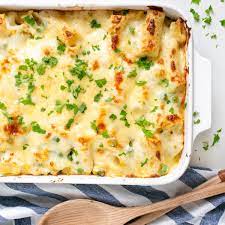 Ingredients600g rigatoni, penne, macaroni - any tubular pasta will do...75g butter75g plain flour800ml-1l milk2 x 200g strong cheddar, grated2 x 160g cans tuna steak in spring water, drained; Veggie option - 2x240g cans artichoke hearts330g can sweetcorn, drained (optional)handful chopped parsley large bunch fresh basillarge bunch chives1-2 bags of rocket/lambs lettuce/mixed leavessmall pack of radishesolive oil + balsamic vinegar	MethodSTEP 1 - Heat oven to 180C/fan 160C/gas 4.STEP 2 - Boil 600g pasta for 2 mins less time than stated on the packSTEP 3 - To make the sauce, melt 75g butter in a saucepan and stir in 75g plain flour.STEP 4 - Cook for 1 min, then gradually stir in 800ml milk bit by bit to make a thick white sauce.       STEP 5 - Remove from the heat and stir in one portion of 200g grated cheddar.STEP 6 - Drain the pasta, mix with the white sauce, two 160g drained cans tuna or artichokes + handful 	        of chopped parsley, then season (add your one 330g drained can sweetcorn if using)STEP 7 - Transfer to a baking dish and top with the other portion of grated cheddar (can also add 	    	       	        breadcrumbs/crushed crackers here to give a bit of crunch)STEP 8 - Bake for 15-20 mins until the cheese on top is golden and starting to brown.SaladSTEP 1 - Chop up the basil roughly, the dill finelySTEP 2 - Chop the radishes finely into wafer thin strips using a sharp knife - BE CAREFUL!STEP 3 - Rinse the lettuce leaves, shaking water off well (use a salad spinner if you've got one..)STEP 4 - Mix all together in 1 big bowlSTEP 5 - Put 4/5 oil; 1/5 vinegar into a small cup, mix vigorouslySTEP 6 - Final toss of the salad, adding dressing